職災勞工重返職場專題論壇暨研討會活動簡章緣起　　職災勞工重返職場服務已於我國發展近20年，雖各項服務已陸續建置，相關專業也相繼投入，但各界交流平台與機會相對缺乏。我國未來職災勞工重返職場服務期望從傷後即提供整合且持續性服務直至勞工穩定就業。於服務期間各專業可能依其背景不同而對於個案服務有不同見解，如服務項目與內容、介入時機、安全性考量等。因此為促進職災勞工重返職場專業間交流，並使各專業服務人員對於職災勞工重返職場整體服務產生共識，同時了解《勞工職業災害保險及保護法》通過後之職災勞工重返職場服務規劃，辦理此次職災勞工重返職場專題論壇暨研討會。活動目標促進職災勞工重返職場專業間觀點之交流，並提升職災勞工重返職場服務方向與合作作法之共識。彙集專業服務人員針對未來重返職場服務規劃之想法做為未來實務規劃調整參考。透過《勞工職業災害保險及保護法》相關重返職場服務可能規劃分享，促進重返職場服務人員對於新法執行後之重返職場服務方向。主(協) 辦單位指導單位：勞動部職業安全衛生署主辦單位：國立臺灣師範大學協辦單位：國立臺灣師範大學特殊教育中心          社團法人中華民國職能治療師公會全國聯合會          社團法人臺灣職能治療學會活動內容時間：110年9月10日(五)08:30~16:40地點：Google Meet線上會議與會人數：60人議程：參加對象、人數開放報名對象：重返職場專業人員，包含地方政府職災個管師、職能復健專業人員、職災防治中心個管師、職醫科醫師、職能治療師、物理治療師、臨床心理師、諮商心理師等，及相關系所研究生/博士生，如：職能治療學系、物理治療學系、社會工作學系、心理相關科系、勞工法律相關科系等(個案研討的分組討論部分以實務工作者優先安排分組)預計開放參與人數：60人與談人、講者、分組討論主持人：
吳政龍醫師(成大醫學院附設醫院職業及環境醫學部)
李炎諭醫師(高雄長庚醫院復健科)
陳俊宇醫師(高雄榮民總醫院骨科部)
張瑞昆組長(高雄長庚紀念醫院復健科職能治療組)
許繼峰副教授(中正大學勞工關係學系退休)
朱柏青醫師(台大醫院環境及職業醫學部)
張彧副教授(台大職能治療系)
張哲豪副教授(成功大學職能治療系)
陳貞夙副教授(臺灣師範大學特殊教育系)
朱娟滿治療師(高雄榮民總醫院職災勞工職業重建計畫)報名方式報名時間：即日起至110年8月27日(五) 17:00止報名方式：一律以網路報名，填寫報名資料。報名連結：https://docs.google.com/forms/d/e/1FAIpQLScANWjFRdNdkfPG916wDZFyIKAEG-_YASpGzgV2oOMK-41U6g/viewform?usp=sf_link
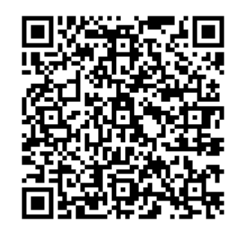 錄取名單將於110年8月30日(一)以email個別通知參加人員；報名錄取後如不克參加，請務必於110年9月2日(五)前通知承辦單位，以利活動安排。本活動預計申請繼續教育積分，申請情形將視報名情形而定。如有任何問題，歡迎與本中心聯絡。
業務聯絡人：陳專員，(02)7749-5771，email: ohcplan@gmail.com。注意事項簽到退：請於會議開始15分鐘內進入會議室，如遲到 15分鐘以上，或在課程過程中提早離開而未於早上及下午場簽到退，則不予發給該時段繼續教育時數證明。簽到退由系統自動偵測，請注意網路暢通以避免斷線無法偵測。若有要事不克參加，請務必來電或email告知，感謝您的配合。錄取學員請務必於9/9(四)中午12:00-13:00期間上線測試系統，以確認操作問題。請確認個人通訊設備連接適當電源，並且使用穩定之網路連線以利順暢參加活動。另請於會議前確認個人音訊設備是否可以順暢使用，可於每場次會議開始前提前上線確認，以利活動參與。會議過程中若非需要發言的時間，請關閉麥克風以利會議參與者聆聽主講者訊息。請一人使用一個裝置(手機、平板電腦、筆記型電腦)，以利分組時可能分派至不同組別。請注意會議顯示為本名，並且使用裝置需具有攝影鏡頭以利會議點名。時間主題主持人/與談者8:30-9:00線上報到9:00-9:20主持人、長官致詞陳貞夙副教授、職安署9:20-11:20專家座談會：職災勞工重返職場服務之專業對話
邀請職災勞工重返職場各專業實務代表，共同分享及交流服務職災勞工重返職場過程中，實務上遇到之問題及困難，以及針對未來重返職場之規劃，提出服務流程及合作建議。預定討論議題：職災勞工重返職場服務過程中可能有哪些問題，建議之解決做法為何？ 於職災勞工醫療歷程中提供醫療服務之各專業，應如何針對重返職場目標進行合作及分工，如判斷個案之預後狀況、相關治療及復健方向、重返職場之適當性、接受職能復健之時機點等依據《勞工職業災害保險及保護法》第六十六條及第七十三條規劃之「職能復健認可機構」及「認可職災醫療機構」，如何設計相關制度以提高使醫院申請之誘因？主持人：陳貞夙副教授與談者：
吳政龍醫師(職醫科)、李炎諭醫師(復健科)、陳俊宇醫師(骨科)、
許繼峰副教授(勞工關係)、
張瑞昆組長(職能治療)11:20-12:40中場休息12:40-13:00線上報到13:00-14:00專題講座：《勞工職業災害保險及保護法》上路後重返職場服務規劃
依據《勞工職業災害保險及保護法》對於重返職場服務規劃之未來作法，以及與現行重返作為相異之處。包含服務流程、組織架構、專業角色。主持人：陳貞夙副教授講者：
職安署代表14:00-14:10中場休息14:10-15:10個案研討：職災個案研討會邀請提供職災勞工重返職場相關服務之資深臨床服務專家，分享職災勞工案例，包含個案背景、傷病狀況、重返職場風險、服務歷程及相關支持及阻礙因素。由服務職災勞工經驗豐富之各專科醫師，依其專業見解，針對分享案例之診斷及重返職場目標等相關資訊，分享其專科觀點及建議，包含醫療期之處置作法、評估準則、預後及其影響因子、各項功能訓練服務介入之時機判斷與標準。主持人：陳貞夙副教授個案報告者：張瑞昆組長、
朱娟滿治療師、各領域專家：吳政龍醫師(職醫科)、
李炎諭醫師(復健科)、陳俊宇醫師(骨科)、朱柏青醫師(職醫科)、張彧副教授張哲豪副教授15:10-15:40分組個案討論：分組針對個案狀況及其復工計畫進行討論主持人：祁珊執行秘書15:40-16:10討論結果分享：針對各組提出之復工計畫進行分享報告，並由專家提供相關回饋建議主持人：陳貞夙副教授16:10-16:40總結主持人及長官針對研討會結果進行總結，並填寫活動問卷及滿意度問卷主持人：陳貞夙副教授